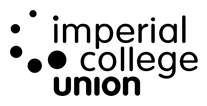  Imperial College Union F&R Committee19th June 2019CSPs Debt Report (11th June 2019): Highest to lowestNote: A few clubs have been shut in previous years, but their debt not absorbed, so have still been appearing on this list all year. Shall follow up with finance at year end to fix these dead clubs finances so that they no longer appear on the list.Event Budget Approval Report (Approved between 8th April and 11th June 2019): Ordered by Gross ExpenditureEvents with Gross Expenditure over £10,000 (those below reported in Appendix A)All approved VAT exemptions for events for 2018/19 year so far (no change from last report)Appendix A: All Event Budgets Approved that are less than £10,000 gross expenditure (Approved between 27th Feb – 8th April 2019) – Ordered by Gross ExpenditureAGENDA ITEM9TITLECSP Finance ReportAUTHORDeputy President (Finance & Services) – Claudia CaravelloDeputy President (Clubs & Societies) – James MedlerEXECUTIVE SUMMARYCSP DebtThere are 29 CSPs which are in debt, compared to last month where there were 28 clubs in debt. All are reported, with a black line separating those over £500 debt from those with less. 10 CSPs are in more than £500 of debt, compared to last month of 9 clubs.CSP EventsAll events over £500 require an event budget and are checked by James (DPCS) or Claudia (DPFS). An event budget will only be approved if it breaks even, or makes a profit (this is including the clubs contribution to the event from its own funds). Any payments will be not be approved until the event budget is approved. Committees are called in to discuss any questionable budgets, where the questions cannot be answered by email.VAT Exemption on CSP EventsA list of all VAT exemption approved events has also been included. There has been no change since the last report on 8th April 2019.PURPOSEMembers of F&R are to consider the financial and reputational risks posed by these events and CSPs, with the aim to gain assurance that any risks posed have been well managed. DECISION/ACTION REQUIREDThis paper is for reporting purposes and no decisions are required on its content.Group NameTotal this month (11th June)Up or down from last timeReason Known?Punjabi-28,658.78£200 worseIndian-15,489.75£200 betterICSMSU Exec-6,207.47New to listPaid for affirmation venue hire, this is a temporary dip below the line. No worries about the club.Int. Tamil-4,145.32£50 betterCivil Eng-2,265.34£800 betterAwaiting over £3k of sponsorship to come in still (sponsorship contracts have been signed and sales invoices have been sent off)BioChem-1,247.10Community Sector-1,029.33No changeDebt from previous years when the management group (MG) ran activities and ran a dinner at a loss. Consider at end of year wiping debt as MG no longer runs activities, their societies do instead.Geophys Soc-936.32£750 betterDebt from last year tour overspending. Tour for the next few years will have to make a small profit to reduce this debt, as club runs no other ticketed events throughout the year and money made on clothing merchandise is small.RSM Motor Club-807.96£200 worseAll debt will be covered by an insurance claim, which will be made once the vehicle is fully fixed. All these repairs are listed under activity code 69 ‘Clem Rebuild’. This was the system set up by the Union when she rolled in 2016.Racing-730.09Slightly worseChinese-432.6No changeCheese-405.92Slightly worseClub shut this year by Hannah Hart and James Medler, their debt absorbed at the end of the year. Action to be done by ICU Finance team.ICSMSU Basketball-390No changeClub shut this year by Hannah Hart and James Medler, their debt absorbed at the end of the year. Action to be done by ICU Finance team.RCS Rugby Football-387.33No changeClub shut, their debt absorbed at the end of the year. Action to be done by ICU Finance team.De La Beche-330.17£60 betterSynthetic Biology-280.86New to listSaudi-262.6No changeRSM Rugby-257.19£200 betterModel United Nations-157.61No changeKnowledge Sector-53.19£20 worseVVMC-49.85£50 betterBoat House-39.78No changeWilderness Medicine-23.05No changeClub shut this year by Hannah Hart and James Medler, their debt absorbed at the end of the year. Action to be done by ICU Finance team.NAI Exec-15.06No changeIs one of the incubator clubs in debt – Hannah Hart investigating them.Alban-12.97No changeWill look into as can’t seem to find them existing.Endocrinology-12.27No changeClub shut this year by Hannah Hart and James Medler, their debt absorbed at the end of the year. Action to be done by ICU Finance team.Life Sciences Exec-10No changeWill look into as can’t seem to find them existing.Conservative-9.6No changeCulinary-0.84New to listClub is dormant, debt will still show on this list next academic year unless shut beforehand.Event NameVenueEvent Date/TimeCSP NameAttendeesGross IncomeGross ExpenditureGross Profit/(Loss)Net IncomeNet ExpenditureNet Profit/(Loss)Affirmation 2019QEII Centre13/07/2019 12:30ICSMSU Exec (655)80039,142.0040,529.20-1,387.2033,868.3333,816.0052.33T&T and Barbados Summer TourTrinidad and Tobago Summer Tour30/06/2019 12:15SPF ACC Hockey (012)3235,271.0435,271.000.0435,271.0435,271.000.04DoCSoc End Of Year DinnerBluebird Chelsea17/06/2019 22:45CGCU DoCSoc (605)20021,450.0021,250.0020017,875.0017,875.00-Black Tie BallMillenium Hotel Gloucester Rd08/06/2019 18:00GSU Graduate Students' Union Exec (940)40022,100.0016,952.005,148.0018,916.6714,126.674,790.00Chemistry Finalists' DinnerLe Meridien Picadilly04/06/2019 19:00RCSU Chemistry (633)12513,275.0012,165.001,110.0012,479.1710,154.172,325.00Affirmation 2019QEII Centre13/07/2019 12:30ICSMSU Exec (655)80039,142.0040,529.20-1,387.2033,868.3333,816.0052.33CSP NameEvent NameEvent Budget #AttendeesDate of eventLocation/VenueGross INCOME (VAT exempt)Gross EXPENDITURE(VAT Exempt)Profit (with VAT)Profit (VAT exempt)Accepted/Rejected for VAT ExemptionCFI PASS (454)Famine 2431121003-4/11/2018 Royal School of Mines 301.B-E £        2,000.00  £     1,400.00  £    650.00  £      600.00 RejectedICSMSU RAG (690)Circle Line33245001/2/2019Clapham Grand £        6,900.00  £     3,517.50  -  £  3,382.50 AcceptedCTA Sri Lankan Soc (321)Sapphire311910002/3/2019Hilton Park Lane £     48,000.00  £   45,660.00  -  £   2,340.00 AcceptedCTA Punjabi Soc (289)Bhangra Showdown + afterparty (TBS)334233192/3/2019Hammersmith Eventim Apollo £92,932.00  £   63,100.00  £24,860.00  £29,832.00 AcceptedICSMSU RAG (690)ICSM RAG Fashion Show 335370412/3/2019Clapham Grand £     12,230.05  £     3,140.00  £  7,575.03  £   9,090.04 AcceptedIndian SocEast Meets West338755010/3/2019Imperial Great Hall £        9,234.50  £     5,250.00  £   3,320.42  £   3,984.50 AcceptedInt. Tamil SocMega Maalai332190016/02/2019Hackney empire £     19,699.20  £   16,905.00  £  2,328.50  £   2,794.20 AcceptedSPF Hockey (012)ICHC Presents: Life on Mars (Club Night)340580020/02/2019Piccadilly Institute £        4,000.00  £         576.27  -  £  3,423.73 AcceptedEvent NameVenueEvent Date/TimeCSP NameAttendeesGross IncomeGross ExpenditureGross Profit/(Loss)Net IncomeNet ExpenditureNet Profit/(Loss)BioChemSoc/BioSoc Leavers DinnerThe Rembrandt Hotel18/06/2019 00:00RCSU BioChem (631)1306,180.006,600.00-4205,616.675,583.3333.34End of year dinnerCrowne Plaza London Kensington14/06/2019 19:45RCSU Maths (634)1004,830.005,076.00-2464,230.004,230.00-Chamonix 2019Chamonix30/06/2019 09:15SPI Cross Country (008)154,367.504,539.00-171.54,367.504,367.50-AGMThe Loop Bar14/05/2019 17:45ICSMSU Music (679)602,900.002,900.00-2,416.672,416.67-DI ShowUDH14/03/2019 19:00AED Dance Imperial (425)6003,858.002,825.841,032.163,215.002,659.87555.13Summer ConcertSt Alban's church12/07/2019 18:30ICSMSU Music (679)1302,535.002,199.003362,112.501,982.50130Easter BisleyNRA, Bisley02/04/2019 08:30SPI Rifle & Pistol (020)211,864.001,997.54-133.541,864.001,836.5827.42Annual Dinner 2019Jamie's Italian Victoria10/05/2019 18:00SPI Cross Country (008)601,946.981,946.98-1,622.491,622.49-BMS End of Year Dinner 2019Proud Embankment07/06/2019 19:00ICSMSU BioMed Society (726)551,940.001,940.00-1,616.671,616.67-BP CivSoc Boat PartyWestminster Pier14/06/2019 19:30CGCU Civil Eng (604)1201,900.001,760.001401,583.331,633.33-50NAMS TourNottingham05/04/2019 16:30ICSMSU Womens Football (657)151,275.001,690.00-4151,275.001,660.00-385Presidents DayHarlington18/05/2019 10:00SPF ACC Hockey (012)1201,589.201,677.42-88.221,466.001,427.8538.15End of Year Dinner AfterpartyCatch13/06/2019 22:30CGCU Mech Eng (606)3001,600.041,585.4014.641,566.701,387.83178.87wonder women tech conferenceministry of justice08/06/2019 08:00CGCU Data Science Society (627)201,500.001,500.00-1,500.001,500.00-DoCSoc Goes To PraguePrague, Czech Republic25/05/2019 08:30CGCU DoCSoc (605)271,404.001,364.00401,404.001,364.0040April Cruising WeekendGosport, UK05/04/2019 20:00SPF Yacht (034)101,349.401,209.33140.071,124.501,068.4656.04Summer BBQBeit Quad10/06/2019 09:00CGCU Design Engineering (607)1201,296.001,178.40117.61,180.001,178.401.6Boat Party Upgraded BoatWestminster Pier14/06/2019 19:30CGCU Civil Eng (604)1051,050.001,050.00-8751,000.00-125Microsurgery Skills WorkshopSAFB06/04/2019 09:00NAI Plastic Surgery221,530.001,045.004851,275.00977.5297.5Annual Dinner 2019Aquum, Clapham20/06/2019 18:00AEE Musical Theatre (415)30780993.9-213.9650828.25-178.25Hari Raya DinnerDapur Bayswater07/06/2019 20:30CTA Malaysian (315)30900900-750750-Annual DinnerBill's at Hammersmith25/06/2019 19:00SPI Triathlon (067)30893.58912.5744.58742.52.08MathSoc Spring Bar nightMetric (Beit)25/02/2019 16:30RCSU Maths (634)100671.67806-134.33671.67671.67-Mock OSCE 2019 - Surgical SocietyCharing Cross Outpatient Department05/05/2019 08:30ICSMSU Surgical Soc (699)80656656-546.67565-18.33Annual DinnerBunga Bunga Covent Garden19/06/2019 19:30SPI Pole & Aerial (165)20550560-10466.67466.67-Mock OSCE'sCharing Cross Outpatient department06/04/2019 09:00ICSMSU Muslim Medics (687)72525.85541.02-15.17525.85525.85-Mock PACES 2019Sir Alexander Fleming Building18/05/2019 09:00ICSMSU Surgical Soc (699)90430430-358.33363.33-5Mayday BopReynolds03/05/2019 10:30ICSMSU Music (679)250900260640750237.5512.5ACC night568 and Metric12/06/2019 21:00SPM Krav Maga (072)25250250-208.33208.33-Interclub netballHeston Sports Grounds05/05/2019 13:00ICSMSU Right to Play (790)100400100300333.3383.33250